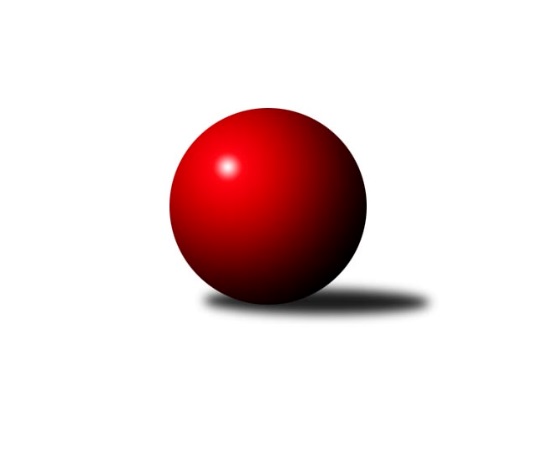 Č.18Ročník 2018/2019	27.5.2024 1. KLZ 2018/2019Statistika 18. kolaTabulka družstev:		družstvo	záp	výh	rem	proh	skore	sety	průměr	body	plné	dorážka	chyby	1.	KK Slovan Rosice	18	16	0	2	105.0 : 39.0 	(262.0 : 170.0)	3336	32	2207	1129	19.3	2.	KK Slavia Praha	18	15	1	2	107.0 : 37.0 	(261.0 : 171.0)	3281	31	2193	1089	21.3	3.	KK Blansko	18	13	2	3	88.5 : 55.5 	(228.5 : 203.5)	3183	28	2131	1052	26	4.	SKK Náchod	18	11	4	3	91.0 : 53.0 	(236.0 : 196.0)	3261	26	2180	1081	26.4	5.	KC Zlín	18	8	1	9	69.5 : 74.5 	(220.0 : 212.0)	3183	17	2164	1018	34.2	6.	SKK Rokycany	18	7	0	11	61.5 : 82.5 	(209.0 : 223.0)	3182	14	2159	1024	32	7.	TJ Spartak Přerov	16	6	1	9	63.5 : 64.5 	(190.0 : 194.0)	3229	13	2185	1044	29.3	8.	KK Zábřeh	18	6	1	11	62.5 : 81.5 	(199.0 : 233.0)	3216	13	2169	1047	30.4	9.	TJ Sokol Duchcov	17	5	1	11	50.5 : 85.5 	(173.0 : 235.0)	3171	11	2145	1026	34	10.	KK Konstruktiva Praha	17	4	2	11	51.0 : 85.0 	(189.5 : 218.5)	3167	10	2166	1001	35.4	11.	TJ Loko České Budějovice	18	4	1	13	47.0 : 97.0 	(186.0 : 246.0)	3134	9	2152	982	44.7	12.	SKK Jičín	18	3	2	13	51.0 : 93.0 	(190.0 : 242.0)	3133	8	2121	1012	37.5Tabulka doma:		družstvo	záp	výh	rem	proh	skore	sety	průměr	body	maximum	minimum	1.	KK Slavia Praha	9	8	0	1	56.0 : 16.0 	(136.5 : 79.5)	3315	16	3357	3219	2.	SKK Náchod	9	8	0	1	53.0 : 19.0 	(133.5 : 82.5)	3281	16	3351	3225	3.	KK Blansko	9	8	0	1	49.0 : 23.0 	(124.5 : 91.5)	3306	16	3363	3263	4.	KK Slovan Rosice	9	7	0	2	52.0 : 20.0 	(139.0 : 77.0)	3369	14	3477	3307	5.	KK Zábřeh	9	4	1	4	37.5 : 34.5 	(112.5 : 103.5)	3169	9	3267	3056	6.	KC Zlín	9	4	1	4	37.0 : 35.0 	(115.0 : 101.0)	3078	9	3158	2963	7.	KK Konstruktiva Praha	8	3	2	3	35.0 : 29.0 	(100.5 : 91.5)	3142	8	3228	3077	8.	SKK Rokycany	9	4	0	5	30.5 : 41.5 	(110.5 : 105.5)	3225	8	3326	3100	9.	TJ Spartak Přerov	8	3	1	4	32.0 : 32.0 	(95.0 : 97.0)	3317	7	3443	3214	10.	TJ Sokol Duchcov	9	3	0	6	29.5 : 42.5 	(94.5 : 121.5)	3298	6	3413	3184	11.	TJ Loko České Budějovice	9	2	1	6	26.5 : 45.5 	(97.0 : 119.0)	3140	5	3226	3002	12.	SKK Jičín	9	1	2	6	28.5 : 43.5 	(101.0 : 115.0)	3181	4	3327	3003Tabulka venku:		družstvo	záp	výh	rem	proh	skore	sety	průměr	body	maximum	minimum	1.	KK Slovan Rosice	9	9	0	0	53.0 : 19.0 	(123.0 : 93.0)	3332	18	3451	3200	2.	KK Slavia Praha	9	7	1	1	51.0 : 21.0 	(124.5 : 91.5)	3277	15	3517	3126	3.	KK Blansko	9	5	2	2	39.5 : 32.5 	(104.0 : 112.0)	3170	12	3426	2550	4.	SKK Náchod	9	3	4	2	38.0 : 34.0 	(102.5 : 113.5)	3258	10	3428	3131	5.	KC Zlín	9	4	0	5	32.5 : 39.5 	(105.0 : 111.0)	3194	8	3343	3066	6.	TJ Spartak Přerov	8	3	0	5	31.5 : 32.5 	(95.0 : 97.0)	3218	6	3347	3115	7.	SKK Rokycany	9	3	0	6	31.0 : 41.0 	(98.5 : 117.5)	3177	6	3369	3026	8.	TJ Sokol Duchcov	8	2	1	5	21.0 : 43.0 	(78.5 : 113.5)	3156	5	3262	3057	9.	KK Zábřeh	9	2	0	7	25.0 : 47.0 	(86.5 : 129.5)	3221	4	3365	3074	10.	SKK Jičín	9	2	0	7	22.5 : 49.5 	(89.0 : 127.0)	3128	4	3283	2991	11.	TJ Loko České Budějovice	9	2	0	7	20.5 : 51.5 	(89.0 : 127.0)	3134	4	3267	2920	12.	KK Konstruktiva Praha	9	1	0	8	16.0 : 56.0 	(89.0 : 127.0)	3170	2	3297	2998Tabulka podzimní části:		družstvo	záp	výh	rem	proh	skore	sety	průměr	body	doma	venku	1.	KK Slavia Praha	11	10	0	1	70.0 : 18.0 	(165.0 : 99.0)	3283	20 	5 	0 	0 	5 	0 	1	2.	KK Slovan Rosice	11	10	0	1	63.0 : 25.0 	(159.0 : 105.0)	3341	20 	5 	0 	1 	5 	0 	0	3.	KK Blansko	11	7	2	2	54.0 : 34.0 	(138.5 : 125.5)	3116	16 	5 	0 	1 	2 	2 	1	4.	SKK Náchod	11	5	4	2	51.0 : 37.0 	(140.5 : 123.5)	3241	14 	4 	0 	1 	1 	4 	1	5.	KC Zlín	11	6	1	4	45.5 : 42.5 	(138.5 : 125.5)	3198	13 	3 	1 	2 	3 	0 	2	6.	SKK Rokycany	11	5	0	6	39.5 : 48.5 	(127.5 : 136.5)	3156	10 	3 	0 	2 	2 	0 	4	7.	TJ Spartak Přerov	11	4	1	6	44.0 : 44.0 	(128.5 : 135.5)	3248	9 	2 	1 	3 	2 	0 	3	8.	KK Konstruktiva Praha	11	3	2	6	37.0 : 51.0 	(130.0 : 134.0)	3142	8 	2 	2 	2 	1 	0 	4	9.	KK Zábřeh	11	3	1	7	38.5 : 49.5 	(119.5 : 144.5)	3196	7 	2 	1 	2 	1 	0 	5	10.	TJ Loko České Budějovice	11	3	1	7	33.0 : 55.0 	(120.0 : 144.0)	3136	7 	2 	1 	3 	1 	0 	4	11.	TJ Sokol Duchcov	11	2	1	8	26.0 : 62.0 	(103.0 : 161.0)	3178	5 	1 	0 	4 	1 	1 	4	12.	SKK Jičín	11	1	1	9	26.5 : 61.5 	(114.0 : 150.0)	3101	3 	0 	1 	4 	1 	0 	5Tabulka jarní části:		družstvo	záp	výh	rem	proh	skore	sety	průměr	body	doma	venku	1.	KK Slovan Rosice	7	6	0	1	42.0 : 14.0 	(103.0 : 65.0)	3338	12 	2 	0 	1 	4 	0 	0 	2.	SKK Náchod	7	6	0	1	40.0 : 16.0 	(95.5 : 72.5)	3299	12 	4 	0 	0 	2 	0 	1 	3.	KK Blansko	7	6	0	1	34.5 : 21.5 	(90.0 : 78.0)	3290	12 	3 	0 	0 	3 	0 	1 	4.	KK Slavia Praha	7	5	1	1	37.0 : 19.0 	(96.0 : 72.0)	3286	11 	3 	0 	1 	2 	1 	0 	5.	TJ Sokol Duchcov	6	3	0	3	24.5 : 23.5 	(70.0 : 74.0)	3201	6 	2 	0 	2 	1 	0 	1 	6.	KK Zábřeh	7	3	0	4	24.0 : 32.0 	(79.5 : 88.5)	3241	6 	2 	0 	2 	1 	0 	2 	7.	SKK Jičín	7	2	1	4	24.5 : 31.5 	(76.0 : 92.0)	3202	5 	1 	1 	2 	1 	0 	2 	8.	TJ Spartak Přerov	5	2	0	3	19.5 : 20.5 	(61.5 : 58.5)	3232	4 	1 	0 	1 	1 	0 	2 	9.	KC Zlín	7	2	0	5	24.0 : 32.0 	(81.5 : 86.5)	3145	4 	1 	0 	2 	1 	0 	3 	10.	SKK Rokycany	7	2	0	5	22.0 : 34.0 	(81.5 : 86.5)	3235	4 	1 	0 	3 	1 	0 	2 	11.	KK Konstruktiva Praha	6	1	0	5	14.0 : 34.0 	(59.5 : 84.5)	3189	2 	1 	0 	1 	0 	0 	4 	12.	TJ Loko České Budějovice	7	1	0	6	14.0 : 42.0 	(66.0 : 102.0)	3131	2 	0 	0 	3 	1 	0 	3 Zisk bodů pro družstvo:		jméno hráče	družstvo	body	zápasy	v %	dílčí body	sety	v %	1.	Martina Hrdinová 	SKK Náchod 	16	/	18	(89%)	55.5	/	72	(77%)	2.	Lucie Vaverková 	KK Slovan Rosice 	15	/	16	(94%)	50	/	64	(78%)	3.	Olga Hejhalová 	KK Slavia Praha 	14	/	17	(82%)	48.5	/	68	(71%)	4.	Natálie Topičová 	KK Slovan Rosice 	13	/	17	(76%)	50.5	/	68	(74%)	5.	Lucie Nevřivová 	KK Blansko  	12.5	/	14	(89%)	35	/	56	(63%)	6.	Anna Mašlaňová 	TJ Spartak Přerov 	12	/	12	(100%)	33.5	/	48	(70%)	7.	Jitka Killarová 	KK Zábřeh 	12	/	16	(75%)	41.5	/	64	(65%)	8.	Aneta Cvejnová 	SKK Náchod 	12	/	16	(75%)	40	/	64	(63%)	9.	Zdeňka Ševčíková 	KK Blansko  	12	/	17	(71%)	41.5	/	68	(61%)	10.	Helena Gruszková 	KK Slavia Praha 	11	/	14	(79%)	37.5	/	56	(67%)	11.	Bohdana Jankových 	KC Zlín 	11	/	16	(69%)	40.5	/	64	(63%)	12.	Iva Rosendorfová 	KK Slovan Rosice 	11	/	16	(69%)	37	/	64	(58%)	13.	Lucie Moravcová 	SKK Náchod 	10	/	13	(77%)	32	/	52	(62%)	14.	Alena Kantnerová 	KK Slovan Rosice 	10	/	14	(71%)	35	/	56	(63%)	15.	Zuzana Machalová 	TJ Spartak Přerov 	10	/	14	(71%)	27.5	/	56	(49%)	16.	Denisa Pytlíková 	SKK Rokycany 	10	/	15	(67%)	36	/	60	(60%)	17.	Vladimíra Šťastná 	KK Slavia Praha 	10	/	15	(67%)	35	/	60	(58%)	18.	Vlasta Kohoutová 	KK Slavia Praha 	10	/	16	(63%)	39.5	/	64	(62%)	19.	Marie Říhová 	SKK Jičín 	10	/	16	(63%)	38	/	64	(59%)	20.	Lenka Horňáková 	KK Zábřeh 	10	/	16	(63%)	32.5	/	64	(51%)	21.	Edita Koblížková 	KK Konstruktiva Praha  	9	/	10	(90%)	30.5	/	40	(76%)	22.	Kristýna Juráková 	KK Slavia Praha 	9	/	13	(69%)	28.5	/	52	(55%)	23.	Martina Zimáková 	KC Zlín 	9	/	15	(60%)	33	/	60	(55%)	24.	Simona Koutníková 	TJ Sokol Duchcov 	9	/	15	(60%)	33	/	60	(55%)	25.	Markéta Ptáčková 	KK Blansko  	9	/	15	(60%)	30.5	/	60	(51%)	26.	Terezie Krákorová 	SKK Rokycany 	9	/	17	(53%)	40	/	68	(59%)	27.	Lenka Kalová st.	KK Blansko  	9	/	17	(53%)	37	/	68	(54%)	28.	Martina Ančincová 	KC Zlín 	8	/	10	(80%)	24.5	/	40	(61%)	29.	Monika Hercíková 	SKK Jičín 	8	/	11	(73%)	28.5	/	44	(65%)	30.	Lenka Kubová 	KK Zábřeh 	8	/	16	(50%)	34.5	/	64	(54%)	31.	Jana Čiháková 	KK Konstruktiva Praha  	7	/	11	(64%)	23	/	44	(52%)	32.	Nikola Portyšová 	SKK Náchod 	7	/	12	(58%)	23.5	/	48	(49%)	33.	Adéla Kolaříková 	TJ Sokol Duchcov 	7	/	14	(50%)	27.5	/	56	(49%)	34.	Romana Švubová 	KK Zábřeh 	7	/	14	(50%)	25	/	56	(45%)	35.	Daniela Pochylová 	SKK Rokycany 	7	/	15	(47%)	30	/	60	(50%)	36.	Nikol Plačková 	TJ Sokol Duchcov 	7	/	16	(44%)	32.5	/	64	(51%)	37.	Michaela Provazníková 	SKK Rokycany 	7	/	16	(44%)	27.5	/	64	(43%)	38.	Andrea Axmanová 	KK Slovan Rosice 	7	/	16	(44%)	27	/	64	(42%)	39.	Michaela Zajacová 	KK Blansko  	7	/	17	(41%)	30	/	68	(44%)	40.	Milada Šafránková 	TJ Loko České Budějovice  	6	/	9	(67%)	20	/	36	(56%)	41.	Kateřina Fajdeková 	TJ Spartak Přerov 	6	/	11	(55%)	25.5	/	44	(58%)	42.	Petra Najmanová 	KK Konstruktiva Praha  	6	/	12	(50%)	27.5	/	48	(57%)	43.	Šárka Majerová 	SKK Náchod 	6	/	12	(50%)	24.5	/	48	(51%)	44.	Tereza Buďová 	KK Blansko  	6	/	13	(46%)	29.5	/	52	(57%)	45.	Šárka Marková 	KK Slavia Praha 	6	/	13	(46%)	24.5	/	52	(47%)	46.	Barbora Ambrová 	TJ Sokol Duchcov 	5.5	/	16	(34%)	30.5	/	64	(48%)	47.	Veronika Horková 	SKK Rokycany 	5.5	/	16	(34%)	30.5	/	64	(48%)	48.	Markéta Hofmanová 	TJ Sokol Duchcov 	5	/	7	(71%)	13	/	28	(46%)	49.	Naděžda Dobešová 	KK Slovan Rosice 	5	/	8	(63%)	17.5	/	32	(55%)	50.	Kristýna Zimáková 	KC Zlín 	5	/	9	(56%)	21	/	36	(58%)	51.	Martina Janyšková 	TJ Spartak Přerov 	5	/	10	(50%)	19	/	40	(48%)	52.	Barbora Janyšková 	TJ Spartak Přerov 	5	/	12	(42%)	25.5	/	48	(53%)	53.	Michaela Matlachová 	KC Zlín 	5	/	13	(38%)	24.5	/	52	(47%)	54.	Helena Šamalová 	SKK Jičín 	5	/	14	(36%)	27	/	56	(48%)	55.	Michaela Nožičková 	SKK Jičín 	5	/	14	(36%)	18.5	/	56	(33%)	56.	Marcela Balvínová 	KK Zábřeh 	4.5	/	13	(35%)	19	/	52	(37%)	57.	Nina Brožková 	SKK Náchod 	4	/	5	(80%)	11.5	/	20	(58%)	58.	Veronika Kulová 	TJ Loko České Budějovice  	4	/	8	(50%)	18	/	32	(56%)	59.	Lenka Findejsová 	SKK Rokycany 	4	/	9	(44%)	18	/	36	(50%)	60.	Dita Trochtová 	KC Zlín 	4	/	9	(44%)	16	/	36	(44%)	61.	Dana Wiedermannová 	KK Zábřeh 	4	/	10	(40%)	18.5	/	40	(46%)	62.	Martina Starecki 	KK Konstruktiva Praha  	4	/	11	(36%)	19	/	44	(43%)	63.	Tereza Chlumská 	KK Konstruktiva Praha  	4	/	11	(36%)	17	/	44	(39%)	64.	Monika Pavelková 	TJ Spartak Přerov 	4	/	11	(36%)	15.5	/	44	(35%)	65.	Lenka Vávrová 	SKK Jičín 	3.5	/	6	(58%)	13	/	24	(54%)	66.	Michaela Kučerová 	KK Slavia Praha 	3	/	4	(75%)	10.5	/	16	(66%)	67.	Magda Winterová 	KK Slovan Rosice 	3	/	6	(50%)	9.5	/	24	(40%)	68.	Ivana Kaanová 	KK Slavia Praha 	3	/	7	(43%)	13	/	28	(46%)	69.	Adriana Svobodová 	KC Zlín 	3	/	7	(43%)	13	/	28	(46%)	70.	Renata Šimůnková 	SKK Náchod 	3	/	9	(33%)	13	/	36	(36%)	71.	Kateřina Kotoučová 	KK Konstruktiva Praha  	3	/	10	(30%)	17.5	/	40	(44%)	72.	Alena Šedivá 	SKK Jičín 	3	/	11	(27%)	15	/	44	(34%)	73.	Dana Viková 	SKK Jičín 	3	/	14	(21%)	22	/	56	(39%)	74.	Michaela Beňová 	TJ Spartak Přerov 	2.5	/	4	(63%)	10	/	16	(63%)	75.	Iva Molová 	TJ Loko České Budějovice  	2.5	/	8	(31%)	15.5	/	32	(48%)	76.	Denisa Kroupová 	SKK Jičín 	2.5	/	9	(28%)	12	/	36	(33%)	77.	Eva Dosedlová 	KK Slovan Rosice 	2	/	2	(100%)	5	/	8	(63%)	78.	Kateřina Majerová 	SKK Náchod 	2	/	4	(50%)	8	/	16	(50%)	79.	Ilona Bezdíčková 	SKK Náchod 	2	/	5	(40%)	9	/	20	(45%)	80.	Kateřina Ambrová 	TJ Sokol Duchcov 	2	/	6	(33%)	6	/	24	(25%)	81.	Hana Kovářová 	KK Konstruktiva Praha  	2	/	7	(29%)	11	/	28	(39%)	82.	Zuzana Slovenčíková 	KC Zlín 	2	/	8	(25%)	13	/	32	(41%)	83.	Miroslava Vondrušová 	TJ Loko České Budějovice  	2	/	8	(25%)	9.5	/	32	(30%)	84.	Kamila Chládková 	KK Zábřeh 	2	/	10	(20%)	15	/	40	(38%)	85.	Marie Chlumská 	KK Konstruktiva Praha  	2	/	12	(17%)	15	/	48	(31%)	86.	Natálie Trochtová 	KC Zlín 	1	/	1	(100%)	4	/	4	(100%)	87.	Hana Stehlíková 	KC Zlín 	1	/	1	(100%)	3	/	4	(75%)	88.	Eliška Petrů 	KK Blansko  	1	/	1	(100%)	2	/	4	(50%)	89.	Helena Daňková 	KK Blansko  	1	/	2	(50%)	5	/	8	(63%)	90.	Eliška Boučková 	SKK Náchod 	1	/	2	(50%)	4	/	8	(50%)	91.	Dana Adamů 	SKK Náchod 	1	/	2	(50%)	4	/	8	(50%)	92.	Petra Šustková 	KC Zlín 	1	/	3	(33%)	6	/	12	(50%)	93.	Aneta Ondovčáková 	KK Slovan Rosice 	1	/	3	(33%)	5	/	12	(42%)	94.	Gabriela Filakovská 	TJ Loko České Budějovice  	1	/	3	(33%)	4.5	/	12	(38%)	95.	Lucie Vrecková 	TJ Loko České Budějovice  	1	/	4	(25%)	6	/	16	(38%)	96.	Eva Kopřivová 	KK Konstruktiva Praha  	1	/	5	(20%)	7	/	20	(35%)	97.	Michaela Rubášová 	SKK Rokycany 	1	/	5	(20%)	5	/	20	(25%)	98.	Marie Kolářová 	SKK Jičín 	1	/	6	(17%)	6	/	24	(25%)	99.	Aneta Kubešová 	TJ Spartak Přerov 	1	/	9	(11%)	11.5	/	36	(32%)	100.	Ivana Březinová 	TJ Sokol Duchcov 	1	/	9	(11%)	10.5	/	36	(29%)	101.	Petra Háková 	SKK Rokycany 	0	/	1	(0%)	1	/	4	(25%)	102.	Miroslava Žáková 	TJ Sokol Duchcov 	0	/	1	(0%)	0	/	4	(0%)	103.	Julija Chernetska 	SKK Rokycany 	0	/	1	(0%)	0	/	4	(0%)	104.	Zdeňa Štruplová 	TJ Loko České Budějovice  	0	/	2	(0%)	3.5	/	8	(44%)	105.	Dana Musilová 	KK Blansko  	0	/	2	(0%)	3.5	/	8	(44%)	106.	Naděžda Musilová 	KK Blansko  	0	/	2	(0%)	1.5	/	8	(19%)	107.	Olga Ollingerová 	KK Zábřeh 	0	/	2	(0%)	1.5	/	8	(19%)	108.	Linda Lidman 	SKK Rokycany 	0	/	3	(0%)	5	/	12	(42%)	109.	Alena Čampulová 	TJ Loko České Budějovice  	0	/	3	(0%)	3.5	/	12	(29%)	110.	Martina Klojdová 	TJ Loko České Budějovice  	0	/	6	(0%)	7.5	/	24	(31%)	111.	Růžena Svobodová 	TJ Sokol Duchcov 	0	/	10	(0%)	7	/	40	(18%)Průměry na kuželnách:		kuželna	průměr	plné	dorážka	chyby	výkon na hráče	1.	Duchcov, 1-4	3326	2227	1099	30.1	(554.5)	2.	TJ Spartak Přerov, 1-6	3312	2224	1088	29.8	(552.1)	3.	KK Slovan Rosice, 1-4	3300	2207	1092	27.8	(550.0)	4.	KK Blansko, 1-6	3273	2205	1068	28.6	(545.5)	5.	KK Slavia Praha, 1-4	3246	2171	1074	24.5	(541.1)	6.	SKK Nachod, 1-4	3234	2175	1058	26.9	(539.1)	7.	SKK Rokycany, 1-4	3216	2150	1066	28.3	(536.1)	8.	SKK Jičín, 1-4	3183	2150	1032	33.1	(530.5)	9.	KK Zábřeh, 1-4	3155	2134	1020	29.8	(525.9)	10.	KK Konstruktiva Praha, 2-5	3131	2127	1003	36.3	(521.9)	11.	KC Zlín, 1-4	3081	2107	974	37.3	(513.6)Nejlepší výkony na kuželnách:Duchcov, 1-4KK Slovan Rosice	3451	12. kolo	Natálie Topičová 	KK Slovan Rosice	630	12. koloSKK Náchod	3428	8. kolo	Zdeňka Ševčíková 	KK Blansko 	627	14. koloKK Blansko 	3426	14. kolo	Alena Kantnerová 	KK Slovan Rosice	621	12. koloTJ Sokol Duchcov	3413	12. kolo	Iva Rosendorfová 	KK Slovan Rosice	615	12. koloTJ Sokol Duchcov	3384	16. kolo	Barbora Janyšková 	TJ Spartak Přerov	610	3. koloSKK Rokycany	3369	16. kolo	Lenka Kubová 	KK Zábřeh	609	5. koloKK Zábřeh	3365	5. kolo	Denisa Pytlíková 	SKK Rokycany	609	16. koloTJ Sokol Duchcov	3364	3. kolo	Markéta Ptáčková 	KK Blansko 	603	14. koloTJ Spartak Přerov	3347	3. kolo	Nikol Plačková 	TJ Sokol Duchcov	601	12. koloKC Zlín	3343	1. kolo	Markéta Hofmanová 	TJ Sokol Duchcov	599	3. koloTJ Spartak Přerov, 1-6KK Slavia Praha	3517	11. kolo	Anna Mašlaňová 	TJ Spartak Přerov	621	4. koloTJ Spartak Přerov	3443	17. kolo	Šárka Marková 	KK Slavia Praha	618	11. koloTJ Spartak Přerov	3385	6. kolo	Bohdana Jankových 	KC Zlín	611	8. koloTJ Spartak Přerov	3347	11. kolo	Barbora Janyšková 	TJ Spartak Přerov	607	15. koloSKK Rokycany	3340	10. kolo	Olga Hejhalová 	KK Slavia Praha	603	11. koloTJ Sokol Duchcov	3337	15. kolo	Martina Janyšková 	TJ Spartak Přerov	600	17. koloTJ Spartak Přerov	3336	15. kolo	Barbora Janyšková 	TJ Spartak Přerov	599	8. koloKK Zábřeh	3322	13. kolo	Michaela Beňová 	TJ Spartak Přerov	599	17. koloTJ Spartak Přerov	3307	4. kolo	Martina Hrdinová 	SKK Náchod	594	4. koloTJ Spartak Přerov	3304	13. kolo	Helena Gruszková 	KK Slavia Praha	593	11. koloKK Slovan Rosice, 1-4KK Slovan Rosice	3477	10. kolo	Olga Hejhalová 	KK Slavia Praha	628	4. koloKK Slovan Rosice	3448	18. kolo	Natálie Topičová 	KK Slovan Rosice	621	9. koloKK Slavia Praha	3424	4. kolo	Natálie Topičová 	KK Slovan Rosice	615	18. koloKK Slovan Rosice	3394	9. kolo	Lucie Vaverková 	KK Slovan Rosice	607	5. koloKK Slovan Rosice	3384	15. kolo	Lucie Vaverková 	KK Slovan Rosice	607	9. koloSKK Náchod	3359	13. kolo	Lenka Kubová 	KK Zábřeh	607	9. koloKK Slovan Rosice	3338	5. kolo	Helena Gruszková 	KK Slavia Praha	605	4. koloKK Slovan Rosice	3335	4. kolo	Natálie Topičová 	KK Slovan Rosice	596	10. koloKK Slovan Rosice	3322	13. kolo	Lucie Vaverková 	KK Slovan Rosice	595	10. koloKK Slovan Rosice	3318	2. kolo	Lucie Vaverková 	KK Slovan Rosice	595	18. koloKK Blansko, 1-6KK Slovan Rosice	3397	6. kolo	Naděžda Dobešová 	KK Slovan Rosice	607	6. koloKK Blansko 	3363	13. kolo	Zdeňka Ševčíková 	KK Blansko 	603	10. koloKK Blansko 	3346	6. kolo	Zdeňka Ševčíková 	KK Blansko 	599	17. koloKK Blansko 	3317	9. kolo	Tereza Buďová 	KK Blansko 	592	8. koloKK Blansko 	3315	8. kolo	Martina Hrdinová 	SKK Náchod	588	15. koloKK Blansko 	3299	17. kolo	Alena Kantnerová 	KK Slovan Rosice	584	6. koloKK Blansko 	3290	2. kolo	Markéta Ptáčková 	KK Blansko 	582	13. koloKK Blansko 	3287	10. kolo	Helena Šamalová 	SKK Jičín	581	13. koloSKK Jičín	3283	13. kolo	Lucie Vaverková 	KK Slovan Rosice	580	6. koloKK Blansko 	3277	15. kolo	Markéta Ptáčková 	KK Blansko 	579	6. koloKK Slavia Praha, 1-4KK Slovan Rosice	3360	16. kolo	Alena Kantnerová 	KK Slovan Rosice	606	16. koloKK Slavia Praha	3357	12. kolo	Olga Hejhalová 	KK Slavia Praha	605	7. koloKK Slavia Praha	3356	1. kolo	Olga Hejhalová 	KK Slavia Praha	603	14. koloKK Slavia Praha	3350	7. kolo	Martina Hrdinová 	SKK Náchod	599	9. koloKK Slavia Praha	3322	9. kolo	Vlasta Kohoutová 	KK Slavia Praha	598	1. koloKK Slavia Praha	3320	5. kolo	Michaela Kučerová 	KK Slavia Praha	592	12. koloKK Slavia Praha	3315	3. kolo	Olga Hejhalová 	KK Slavia Praha	591	1. koloKK Slavia Praha	3309	16. kolo	Olga Hejhalová 	KK Slavia Praha	591	16. koloKK Slavia Praha	3288	14. kolo	Olga Hejhalová 	KK Slavia Praha	591	3. koloTJ Loko České Budějovice 	3267	12. kolo	Helena Gruszková 	KK Slavia Praha	583	12. koloSKK Nachod, 1-4SKK Náchod	3351	14. kolo	Romana Švubová 	KK Zábřeh	598	18. koloSKK Náchod	3337	5. kolo	Aneta Cvejnová 	SKK Náchod	591	5. koloKK Slovan Rosice	3292	1. kolo	Lucie Vaverková 	KK Slovan Rosice	587	1. koloSKK Náchod	3287	3. kolo	Nikola Portyšová 	SKK Náchod	586	14. koloSKK Náchod	3278	16. kolo	Martina Hrdinová 	SKK Náchod	582	3. koloSKK Náchod	3275	1. kolo	Bohdana Jankových 	KC Zlín	580	14. koloSKK Náchod	3272	11. kolo	Tereza Buďová 	KK Blansko 	578	3. koloSKK Náchod	3266	18. kolo	Šárka Majerová 	SKK Náchod	576	7. koloSKK Náchod	3236	7. kolo	Eliška Boučková 	SKK Náchod	575	1. koloKC Zlín	3229	14. kolo	Martina Hrdinová 	SKK Náchod	574	1. koloSKK Rokycany, 1-4SKK Rokycany	3326	2. kolo	Terezie Krákorová 	SKK Rokycany	605	4. koloKK Slavia Praha	3322	13. kolo	Naděžda Dobešová 	KK Slovan Rosice	596	8. koloKK Slovan Rosice	3320	8. kolo	Denisa Pytlíková 	SKK Rokycany	591	6. koloKK Blansko 	3319	11. kolo	Terezie Krákorová 	SKK Rokycany	587	17. koloSKK Rokycany	3294	6. kolo	Anna Mašlaňová 	TJ Spartak Přerov	585	12. koloSKK Náchod	3282	17. kolo	Martina Hrdinová 	SKK Náchod	584	17. koloSKK Rokycany	3268	11. kolo	Helena Gruszková 	KK Slavia Praha	581	13. koloSKK Rokycany	3267	17. kolo	Lenka Kalová st.	KK Blansko 	580	11. koloSKK Rokycany	3235	4. kolo	Veronika Kulová 	TJ Loko České Budějovice 	577	6. koloSKK Rokycany	3228	8. kolo	Denisa Pytlíková 	SKK Rokycany	575	8. koloSKK Jičín, 1-4KK Slovan Rosice	3436	11. kolo	Lucie Vaverková 	KK Slovan Rosice	619	11. koloSKK Jičín	3327	11. kolo	Monika Hercíková 	SKK Jičín	609	11. koloSKK Rokycany	3288	3. kolo	Barbora Ambrová 	TJ Sokol Duchcov	608	6. koloKK Slavia Praha	3277	17. kolo	Bohdana Jankových 	KC Zlín	597	12. koloTJ Spartak Přerov	3262	14. kolo	Natálie Topičová 	KK Slovan Rosice	589	11. koloTJ Sokol Duchcov	3262	6. kolo	Lenka Vávrová 	SKK Jičín	585	16. koloSKK Jičín	3241	17. kolo	Kateřina Fajdeková 	TJ Spartak Přerov	584	14. koloSKK Jičín	3227	16. kolo	Lenka Vávrová 	SKK Jičín	579	12. koloKK Zábřeh	3221	16. kolo	Marie Říhová 	SKK Jičín	579	11. koloKC Zlín	3217	12. kolo	Iva Molová 	TJ Loko České Budějovice 	574	8. koloKK Zábřeh, 1-4KK Zábřeh	3267	17. kolo	Jitka Killarová 	KK Zábřeh	612	12. koloKK Slavia Praha	3251	15. kolo	Jitka Killarová 	KK Zábřeh	585	15. koloKK Zábřeh	3225	15. kolo	Lucie Nevřivová 	KK Blansko 	570	12. koloKK Blansko 	3210	12. kolo	Helena Gruszková 	KK Slavia Praha	563	15. koloKC Zlín	3206	11. kolo	Olga Hejhalová 	KK Slavia Praha	562	15. koloKK Zábřeh	3192	8. kolo	Jitka Killarová 	KK Zábřeh	561	4. koloKK Zábřeh	3190	12. kolo	Martina Ančincová 	KC Zlín	557	11. koloKK Zábřeh	3169	4. kolo	Martina Hrdinová 	SKK Náchod	556	6. koloKK Zábřeh	3158	14. kolo	Dana Wiedermannová 	KK Zábřeh	555	17. koloTJ Spartak Přerov	3155	1. kolo	Vladimíra Šťastná 	KK Slavia Praha	555	15. koloKK Konstruktiva Praha, 2-5KK Slovan Rosice	3241	3. kolo	Lucie Vaverková 	KK Slovan Rosice	584	3. koloKK Konstruktiva Praha 	3228	10. kolo	Aneta Cvejnová 	SKK Náchod	583	10. koloKK Blansko 	3192	5. kolo	Jana Čiháková 	KK Konstruktiva Praha 	575	10. koloSKK Náchod	3190	10. kolo	Petra Najmanová 	KK Konstruktiva Praha 	567	18. koloKK Konstruktiva Praha 	3190	7. kolo	Olga Hejhalová 	KK Slavia Praha	567	2. koloKK Slavia Praha	3151	2. kolo	Petra Najmanová 	KK Konstruktiva Praha 	566	10. koloKK Konstruktiva Praha 	3146	5. kolo	Michaela Zajacová 	KK Blansko 	566	5. koloKK Konstruktiva Praha 	3137	16. kolo	Edita Koblížková 	KK Konstruktiva Praha 	562	7. koloKK Konstruktiva Praha 	3128	9. kolo	Petra Najmanová 	KK Konstruktiva Praha 	561	2. koloKK Konstruktiva Praha 	3122	2. kolo	Daniela Pochylová 	SKK Rokycany	560	7. koloKC Zlín, 1-4TJ Sokol Duchcov	3206	13. kolo	Natálie Topičová 	KK Slovan Rosice	581	17. koloKK Slovan Rosice	3200	17. kolo	Bohdana Jankových 	KC Zlín	581	13. koloSKK Náchod	3166	2. kolo	Lucie Moravcová 	SKK Náchod	569	2. koloKC Zlín	3158	2. kolo	Simona Koutníková 	TJ Sokol Duchcov	562	13. koloKC Zlín	3130	9. kolo	Ivana Březinová 	TJ Sokol Duchcov	561	13. koloKK Slavia Praha	3126	6. kolo	Olga Hejhalová 	KK Slavia Praha	560	6. koloKC Zlín	3118	15. kolo	Denisa Pytlíková 	SKK Rokycany	556	9. koloKK Blansko 	3112	7. kolo	Bohdana Jankových 	KC Zlín	553	2. koloKC Zlín	3108	17. kolo	Bohdana Jankových 	KC Zlín	552	4. koloKC Zlín	3068	4. kolo	Martina Zimáková 	KC Zlín	552	2. koloČetnost výsledků:	8.0 : 0.0	7x	7.0 : 1.0	11x	6.5 : 1.5	1x	6.0 : 2.0	20x	5.5 : 2.5	1x	5.0 : 3.0	13x	4.0 : 4.0	7x	3.0 : 5.0	14x	2.5 : 5.5	2x	2.0 : 6.0	18x	1.0 : 7.0	5x